Home Learning Challenges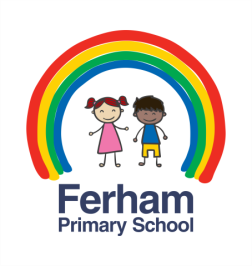 Year 1 & 2 – Spring 1How many of these challenges can you complete?What colour of the home learning rainbow will you achieve?Work with a grown-up 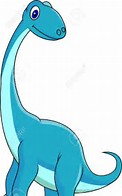 at home to research more amazing facts about dinosaurs. Visit the library and borrow a book about dinosaurs.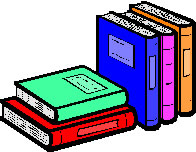 Create a dinosaur mask or hat and bring it into school.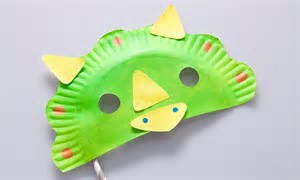 Make a dinosaur 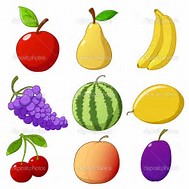 out of fruit and eat it.Talk to a grown-up 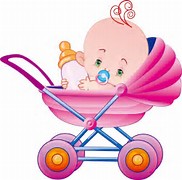 about how you have changed since you were a baby. Draw a picture of things you used to do when you were a baby.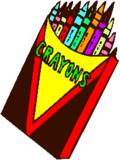 RedComplete the basic weekly home learning (daily reading, spellings, number facts)YellowAs red, plus 2 of the challengesGreenAs red, plus 4 of the challengesBlueAs red, plus all 6 of the challenges